                                                                	                              FORM 4a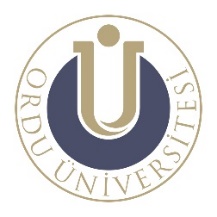 ORDU ÜNİVERSİTESİBİRİM AKADEMİK TEŞVİK BAŞVURU VE İNCELEME KOMİSYONU
DEĞERLENDİRME RAPORUAkademik teşvik başvurusu incelenen öğretim üyesinin/elemanınınAkademik teşvik başvurusu puan değişikliği gerekçeleri  (varsa muhalefet şerhi ile birlikte)Unvanı, Adı-Soyadı		Başkan    Unvanı, Adı-Soyadı                                                                             Unvanı, Adı-Soyadı	Üye	ÜyeAdı ve soyadıKadro unvanıKadrosunun bulunduğu akademik birimT.C. Kimlik numarasıKurum sicil numarasıBaşvuru YılıYukarıda kimlik bilgileri bulunan başvuru sahibinin yaptığı akademik teşvik başvurusunun incelemesi sonucunda, ilgili başvuruYukarıda kimlik bilgileri bulunan başvuru sahibinin yaptığı akademik teşvik başvurusunun incelemesi sonucunda, ilgili başvuruYukarıda kimlik bilgileri bulunan başvuru sahibinin yaptığı akademik teşvik başvurusunun incelemesi sonucunda, ilgili başvuruYukarıda kimlik bilgileri bulunan başvuru sahibinin yaptığı akademik teşvik başvurusunun incelemesi sonucunda, ilgili başvuru	mevcut haliyle uygun bulunmuş ve başvuru sahibinin toplam net akademik teşvik puanının .......  olarak teyit edilmesine  	kısmen uygun bulunmuş ve heyetimizin aşağıda sunduğu puan değişikliği gerekçelerine göre, başvuru sahibinin toplam net akademik teşvik puanının ....... olacak şekilde yeniden hesaplanmasına  	................................................................................. gerekçesi ile uygun görülmemiş ve sahibine iadesine 	mevcut haliyle uygun bulunmuş ve başvuru sahibinin toplam net akademik teşvik puanının .......  olarak teyit edilmesine  	kısmen uygun bulunmuş ve heyetimizin aşağıda sunduğu puan değişikliği gerekçelerine göre, başvuru sahibinin toplam net akademik teşvik puanının ....... olacak şekilde yeniden hesaplanmasına  	................................................................................. gerekçesi ile uygun görülmemiş ve sahibine iadesine 	mevcut haliyle uygun bulunmuş ve başvuru sahibinin toplam net akademik teşvik puanının .......  olarak teyit edilmesine  	kısmen uygun bulunmuş ve heyetimizin aşağıda sunduğu puan değişikliği gerekçelerine göre, başvuru sahibinin toplam net akademik teşvik puanının ....... olacak şekilde yeniden hesaplanmasına  	................................................................................. gerekçesi ile uygun görülmemiş ve sahibine iadesine 	mevcut haliyle uygun bulunmuş ve başvuru sahibinin toplam net akademik teşvik puanının .......  olarak teyit edilmesine  	kısmen uygun bulunmuş ve heyetimizin aşağıda sunduğu puan değişikliği gerekçelerine göre, başvuru sahibinin toplam net akademik teşvik puanının ....... olacak şekilde yeniden hesaplanmasına  	................................................................................. gerekçesi ile uygun görülmemiş ve sahibine iadesine 	oybirliği ile   oyçokluğu ile karar verilmiştir. ..../..../........	oybirliği ile   oyçokluğu ile karar verilmiştir. ..../..../........	oybirliği ile   oyçokluğu ile karar verilmiştir. ..../..../........	oybirliği ile   oyçokluğu ile karar verilmiştir. ..../..../........Eser NoDeğişiklik GerekçesiEski PuanYeni Puan